Laila Slaughter5143 Etna rd. columbus, ohio 43213(614)572-2454agola2001@yahoo.comlailaslaughter.com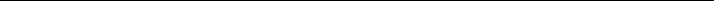 RE: Model/ActingDear Hiring Manager,In my pursuit of new creative endeavors, I was excited to find this opportunity. As a pursue my career in modeling and acting, I believe that I can bring valuable contributions to your team.Identifying innovative approaches and improved solutions to business challenges both motivate and drive me. Observation, inspiration, and determination are my foundation for success. My philosophy is that introducing fresh perspectives will allow businesses to evolve and grow. My goal is to remain on the cutting-edge of advancements. I’m looking to succeed from my essential skills, including modeling and acting. I have enhanced my communication abilities and cultivated a reputation as a major contributor through leadership and observation. I am a collaborative team player who is always searching for opportunities to impart valuable insights. With these qualities, I am able to facilitate positive change and impacting outcomes.For a greater presentation of my background and qualifications, please review my attached resume. I am eager to speak with you and greatly appreciate your consideration.Sincerely, Laila Slaughter